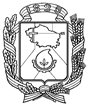 АДМИНИСТРАЦИЯ ГОРОДА НЕВИННОМЫССКАСТАВРОПОЛЬСКОГО КРАЯПОСТАНОВЛЕНИЕ30.10.2020                                  г. Невинномысск                                      № 1748О прогнозе социально-экономического развития города Невинномысска на период до 2035 годаВ соответствии с Федеральным законом от 28 июня 2014 года                                   № 172-ФЗ «О стратегическом планировании в Российской Федерации», Порядком разработки, корректировки, осуществления мониторинга и контроля реализации прогноза социально-экономического развития города Невинномысска на долгосрочный период, утвержденным постановлением администрации города Невинномысска от 06 сентября . № 1876, постановляю:1. Утвердить прогноз социально-экономического развития города Невинномысска на период до 2035 года согласно приложению к настоящему постановлению.2. Признать утратившим силу постановление администрации города Невинномысска от 31.10.2019 № 2026 «О прогнозе социально-экономического развития города Невинномысска на период до 2026 года».3. Разместить настоящее постановление на официальном сайте администрации города Невинномысска в информационно-телекоммуникационной сети «Интернет».Глава города НевинномысскаСтавропольского края                                                                    М.А. МиненковПриложениек постановлению администрациигорода Невинномысскаот 30.10.2020 № 1748ПРОГНОЗсоциально-экономического развития города Невинномысска на период до 2035 годаПервый заместитель главы администрации города Невинномысска                                                                                                               В.Э. Соколюк Приложениек прогнозу социально-экономическогоразвития города Невинномысска на период до 2035 годаПОЯСНИТЕЛЬНАЯ ЗАПИСКАк прогнозу социально-экономического развития города Невинномысска на период до 2035 года Общая оценка социально-экономической ситуации в городе Невинномысске за отчетный периодГород Невинномысск находится в Предкавказье на Ставропольской возвышенности по берегам реки Кубань при впадении в нее реки Большой Зеленчук. В Невинномысске начинается Невинномысский канал, подающий воду из реки Кубань в реку Егорлык. Территория разделена железной дорогой, а также автомобильной дорогой федерального значения Р-217 «Кавказ» и рекой Кубань на 4 основных планировочных района: Западный (заречный - Рождественское, Фабрика), Центральный (между железной дорогой и автодорогой), Северный (промышленный) и Южный.Административный центр расположен в центральном районе в южной старой части города. В северной части города, за автодорогой, создана промышленная зона во главе с мощным химическим гигантом по производству аммиака и минеральных удобрений АО «Невинномысский Азот».Стратегически выгодное, с точки зрения логистики, положение обеспечило наличие в городе автомобильного и железнодорожного узлов. Железнодорожные станции: Невинномысская (правый берег Кубани - центр города) и Зеленчук (левый берег Кубани - начало ветки на Черкесск) на ветке Ростов - Армавир - Минеральные Воды. На автомобильной дороге федерального значения Р-217 «Кавказ» город расположен ближе всех городов Ставропольского края к границе с Краснодарским краем; в городе начинаются автодороги, ведущие в республики Северного Кавказа. Близкое расположение двух гражданских аэропортов - г. Ставрополь, г. Минеральные Воды также благоприятно сказывается на обеспеченности города транспортным сообщением. Город Невинномысск – крупнейший промышленный город Ставропольского края, который лидирует среди других городов по объему промышленного производства. Территория города в пределах городских муниципальных земель составляет 9850 га. Среднегодовая численность населения города за 2019 год составила 116818 человек, что на 0,32 % меньше среднегодовой численности населения за 2018 год. Город является центром химической промышленности края и в соответствии с распоряжением Правительства Российской Федерации                        от 29 июля 2014 года № 1398-Р включен в перечень моногородов со стабильной социально-экономической ситуацией. Распоряжением Правительства Российской Федерации от 16 апреля 2015 года № 668-Р городу присвоена 2 категория (моногорода, в которых имеются риски ухудшения социально-экономического положения). Градообразующие предприятия – АО «Невинномысский Азот» и АО «Арнест».В целях преодоления монопрофильности, в соответствии с законом Ставропольского края от 29 декабря 2009 года № 98-кз «О региональных индустриальных, туристско-рекреационных и технологических парках», распоряжением Правительства Ставропольского края от 17 июля 2010 года № 251-рп на территории города Невинномысска создан региональный индустриальный парк «Невинномысск» (РИП), где строятся предприятия различных отраслей. Общая площадь парка составляет 804,4 га. В 2017 году постановлением правительства Российской Федерации                                                                от 22 декабря 2017 года № 1606 образована территория опережающего социально-экономического развития «Невинномысск» (ТОСЭР).За 2019 год число хозяйствующих субъектов снизилось на 105 единиц: на 01 января 2020 года на территории города осуществляли свою деятельность 5004 хозяйствующих субъекта. На 01 октября 2020 года на территории города осуществляли свою деятельность 4868 хозяйствующих субъектов, что на 128 субъектов меньше, чем на 01 октября 2019 года (4996).За 2019 год по всем отраслям отгружено товаров, работ, услуг на          110,17 млрд. рублей с темпом роста 99,9 %. За январь - август 2020 года крупными и средними организациями города отгружено продукции                                      на 70,9 млрд. рублей (темп роста – 95,6 %). За 2019 год объем строительных работ снизился на 37,6 % по сравнению с 2018 годом и составил 1,37 млрд. рублей. За январь - август                      2020 года объем строительных работ снизился на 1,8 % (0,68 млрд. рублей). За 2019 год крупными и средними организациями в экономику города инвестировано 15614,44 млн. рублей, что на 38,66 % выше уровня 2018 года. За 1 полугодие 2020 года объем инвестиций составил 5480,77 млн. рублей, что на 7,52 % выше уровня аналогичного периода 2019 года. Оборот розничной торговли за 2019 год вырос на 3,6 %                                             (7073,16 млн. рублей). За январь - июнь 2020 года оборот вырос на 2,7 % и составил 3363,83 млн. рублей.На конец 2019 года уровень безработицы составил 0,67 %, что                                   на 0,08 пункта выше уровня показателя на начало 2019 года. На 30 сентября                   2020 года уровень безработицы - 3,6 %, что на 2,93 пункта выше уровня показателя на начало 2020 года.Поступление доходов в бюджет города Невинномысска за 2019 год составило 4122317,18 тыс. рублей. К уровню поступлений 2018 года объем доходов бюджета города увеличился на 1293367,51 тыс. рублей или на                     45,72 %. Расходная часть бюджета города за 2019 год исполнена в объеме 4356461,85 тыс. рублей или на 95,80 % к годовому плану. Фактическое поступление в бюджет города Невинномысска за январь-сентябрь 2020 года составило 2553752,69 тыс. рублей. Расходная часть составила                            2464828,79 тыс. рублей. Бюджет города носит социальную направленность. В первоочередном порядке бюджетные средства направляются на выплату обязательств по заработной плате, начислениям на оплату труда, оплату текущих коммунальных услуг и продуктов питания. Обеспечивается своевременная и в полном объеме выплата всех мер социальной поддержки граждан.Социально-экономическое положение моногорода Невинномысска можно охарактеризовать как устойчивое, подверженное риску спада экономики, оттоку населения вследствие применения санкций к градообразующим организациям. Как видно, введенные в 2020 году карантинные меры, направленные на борьбу с распространением новой коронавирусной инфекции, привели к существенному снижению деловой активности, замедлению инвестиционных процессов в экономике города. Социально-экономическое положение города Невинномысска можно охарактеризовать как устойчивое, подверженное риску спада экономики, оттоку населения вследствие применения санкций к хозяйствующим субъектам города и ограничительных мер в рамках борьбы с новой коронавирусной инфекцией. В случае ужесточения санкций существует опасность лишиться рынков сбыта продукции, поставщиков, приостановить реализацию проектов по расширению и модернизации производств. Под влиянием негативных процессов, стабильная работа градообразующих предприятий может быть нарушена. Как следствие, сокращение рабочих мест, рост безработицы, снижение поступлений в бюджет города, обострение экологических проблем. Это особенно актуально при наличии муниципального долга города Невинномысска.Тем не менее, исходя из запланированных администрацией города Невинномысска и хозяйствующими субъектами города мероприятий, до конца 2035 года планируется прирост промышленного производства на                    28,61 % в основном за счет роста в обрабатывающей промышленности (химическая промышленность, производство металлической и электронной продукции, резиновых и пластмассовых изделий). После снижения темпов развития в 2020 году с 2021 года ожидается постепенное восстановление утраченных позиций. В обрабатывающей промышленности во 2 половине текущего года наблюдается восстановление деловой активности после глубокого спада в 1 полугодии 2020 года. Финансовая поддержка в совокупности с информационной позволит увеличить число субъектов малого и среднего предпринимательства                                  к 2035 году на 13,58 %. В прогнозируемом периоде в связи с увеличением числа крупных сетевых предприятий торговли и нестационарной торговой сети оборот розничной торговли будет иметь стабильный рост и увеличится к 2035 году на 25,25 %. Продолжится работа по увеличению инвестиционной привлекательности территории города, строительство необходимой инфраструктуры для реализации инвестиционных проектов, ускоренное освоение территории города как площадки по созданию РИП и ТОСЭР.                      В экономику города планируется привлечь около 70 млрд. рублей инвестиций. Объемы ввода жилья вырастут на 45,76 %. Одновременно с этим, учитывая снижение инвестиционной активности градообразующих организаций при наличии большого количества предприятий, зависящих от АО «Невинномысский Азот», возможно замедление инвестиционных процессов на территории города, снижение ввода новых мощностей и производств.Планируется постепенный рост численности населения до                                120,72 тыс. человек (на 3,34 % по сравнению с 2019 годом), как за счет естественного прироста, так и посредством миграционного прироста. Коэффициент естественного прироста будет стремиться к преодолению отрицательного значения. Миграционный приток населения будет обусловлен, в первую очередь, созданием на территории города новых производств с рабочими местами, созданием ТОСЭР, проведением активной социальной политики по поддержке различных слоев населения и созданию условий для самореализации личности. Рост численности населения планируется обеспечить продолжением мероприятий демографической политики (в первую очередь, поддержкой молодых семей) и снижением миграционной убыли за счет проведения мероприятий по комплексному развитию города (обеспечение комфортной среды проживания, расширение видов деятельности ТОСЭР, реализации проектов РИП). По оценочным данным к 2035 году прирост доходов населения составит 31,73 %. Реальный уровень доходов не превысит 100,33 %. Уровень бедности сократится до 9 %. Анализ ситуации на регистрируемом рынке труда показывает, что уровень регистрируемой безработицы в 2020 году и последующие годы может увеличиться до 3,6 %. II. ДемографияЧисленность населения города Невинномысска на 01 января 2020 года составила 116751 человек. За 2019 год в город прибыло 3579 человек, убыло из города 3210 человек. Миграционный прирост составил 369 человек (для сравнения: за 2018 год миграционная убыль - 254 человека). За этот же период родился 1001 человек, умерло 1503 человека. Естественная убыль составила 502 человека (за 2018 год естественная убыль составила                      308 человек). Коэффициент рождаемости на 1,8 пункта ниже показателя                2018 года (8,6 и 10,4 соответственно). Коэффициент смертности на                            0,2 пункта ниже уровня 2018 года (12,9 и 13,1 соответственно). За январь - август 2020 года в город прибыло 1716 человек, убыло                         1787 человек. Миграционная убыль составила 71 человек (для сравнения:            за аналогичный период 2019 года миграционный прирост в 338 человек).                             За этот же период родилось 646 человек, умерло 1048 человек. Естественная убыль составила 402 человека (за аналогичный период 2019 года естественная убыль составила 319 человек). Коэффициент рождаемости на 0,6 пункта ниже показателя аналогичного периода 2019 года (8,3 и 8,9 соответственно). Коэффициент смертности на 0,5 пункта выше уровня аналогичного периода 2019 года (13,5 и 13,0 соответственно).Планируется постепенный рост численности населения до                                120,72 тыс. человек (на 3,34 % по сравнению с 2019 годом), как за счет естественного прироста, так и посредством миграционного прироста. Коэффициент естественного прироста будет стремиться к преодолению отрицательного значения. Миграционный приток населения будет обусловлен, в первую очередь, созданием на территории города новых производств с рабочими местами, созданием ТОСЭР, проведением активной социальной политики по поддержке различных слоев населения и созданию условий для самореализации личности. Рост численности населения планируется обеспечить продолжением мероприятий демографической политики (в первую очередь, поддержкой молодых семей) и снижением миграционной убыли за счет проведения мероприятий по комплексному развитию города (обеспечение комфортной среды проживания, расширение видов деятельности ТОСЭР, реализации проектов РИП). В связи с проведением пенсионной реформы численность населения трудоспособного возраста вырастет в 2035 году на 3,23 % по сравнению с 2019 годом.III. Промышленное производствоЗа 2019 год по всем отраслям отгружено товаров, работ, услуг на          110,17 млрд. рублей с темпом роста 99,9 %. Промышленность города представлена разнообразием отраслей: металлургия, производство электроэнергии, пищевая промышленность, химическая промышленность, производство электрооборудования и другие. Промышленными предприятиями города отгружено продукции на                            105,01 млрд. рублей (темп роста - 100,8 %). Доля города в общекраевом показателе составила 27,23 %. Прирост наблюдался в металлургическом производстве (на 2,5 %), в пищевой промышленности (на 22,9 %), производстве неметаллической минеральной продукции (на 17,4 %). Промышленность занимает 95,32 % общего объема экономики города. Среди промышленных видов деятельности ведущие места занимают:обрабатывающие производства – 83,09 млрд. рублей (104,7 % от уровня 2018 года);обеспечение электрической энергией, газом и водой –                                    20,37 млрд. рублей (88,1 % от уровня 2018 года).Обрабатывающая промышленность занимает ведущее место в экономике города - 75,42 % в общем объеме отгрузки и 79,13 % в промышленности. В структуре обрабатывающих производств преобладают следующие виды:химическая промышленность – 69,88 %;пищевая промышленность – 22,29 %;производство металлических изделий – 1,70 %;производство прочей неметаллической продукции – 0,39 %.За январь - август 2020 года крупными и средними организациями города отгружено продукции на 70,90 млрд. рублей (темп роста – 95,6 %). Промышленной продукции отгружено на 67,95 млрд. рублей (темп роста – 95,5 %). Доля города в общекраевом показателе составила 27,53 %. Прирост наблюдался в пищевой промышленности (на 17,1 %), производстве неметаллической минеральной продукции (на 12,4%). Снижение - в металлургическом производстве (на 0,2 %), производстве электроэнергии (на 9,9 %).Промышленность занимает 95,84 % общего объема экономики города. Среди промышленных видов деятельности ведущие места занимают:обрабатывающие производства – 55,11 млрд. рублей (темп роста -                     96,6 % от уровня аналогичного периода 2019 года);обеспечение электрической энергией, газом и водой –                                    12,46 млрд. рублей (темп роста – 90,1 % от уровня аналогичного периода                        2019 года).Обрабатывающая промышленность занимает ведущее место в экономике города – 77,73 % в общем объеме отгрузки и 81,1 % в промышленности. В структуре обрабатывающих производств преобладают следующие виды:химическая промышленность – 67,6 %; пищевая промышленность – 25,1 %;производство металлических изделий – 1,78 %;производство прочей неметаллической продукции – 0,4 %.Градообразующие предприятия составляют большую часть общегородского объема отгрузки крупными и средними предприятиями города: по итогам работы за 1 полугодие 2020 года – 52,29 %, за 2019 год – 52,70 %. Кроме градообразующих предприятий в сфере обрабатывающей промышленности осуществляет свою деятельность завод измерительных приборов «Энергомера» филиал ЗАО «Электротехнические заводы «Энергомера» (производство электрооборудования). Производством электрооборудования для двигателей и транспортных средств занимается  ОАО «Невинномысский электромеханический завод». Филиал «Невинномысская ГРЭС» ПАО «Энел Россия» является одной из крупнейших тепловых электростанций Северного Кавказа. За 2019 год на 8,5 % уменьшилась прибыль предприятий и организаций города (12,84 млрд. рублей), доля города в общем объеме финансового результата Ставропольского края составила 15,16 %. Доля прибыльных организаций составила 71,7 % (на конец аналогичного периода 2018 года – 63,3 %). По сальдо прибылей и убытков (12,24 млрд. рублей) город занимает 2 место среди муниципалитетов края. За январь - июль 2020 года организациями города получена прибыль в сумме 7384,9 млн. рублей, что на 27,66 % меньше суммы аналогичного периода 2019 года. Сальдо прибылей и убытков составляет                                    7057,2 млн. рублей. Доля прибыльных организаций составила 65,9 %.После снижения темпов развития в 2020 году с 2021 года ожидается постепенное восстановление утраченных позиций. В обрабатывающей промышленности во 2 половине текущего года наблюдается восстановление деловой активности после глубокого спада в 1 полугодии 2020 года. Выпуск промышленной продукции вырастет к 2035 году на 28,61 % по сравнению с 2019 годом. IV. Рынок товаров и услугЗа 2019 год оборот розничной торговли вырос на 3,6 %                                             (7073,16 млн. рублей). За январь - июнь 2020 года оборот вырос на 2,7 % и составил 3363,83 млн. рублей.Объем платных услуг населению города вырос за 2019 год на 3,98 % (4222,5 млн. рублей). Потребительская сфера города объединяет 368 объектов бытового обслуживания населения, 684 магазина, 115 объектов общественного питания. В данной сфере трудятся более 9 тысяч человек. В 2020 году введено в эксплуатацию 7 новых объектов общей площадью 2052,6 кв. м.                     С вводом новых и реконструированных объектов улучшилось территориальное размещение сети предприятий потребительского рынка и услуг по районам города. Широкое развитие на потребительском рынке города получила форма мелкорозничной торговли, которая затрагивает практически все сферы потребительского рынка, в том числе услуги. Реализация муниципальных нестационарных торговых мест на территории города осуществляется на конкурсной основе путем проведения открытого аукциона. В схему размещения включено 79 нестационарных торговых объектов (нестационарных объектов по предоставлению услуг) и 100 нестационарных торговых объектов по продаже сезонного ассортимента.       За 9 месяцев 2020 года по 66 договорам размещения нестационарного торгового объекта (нестационарного объекта по предоставлению услуг) в бюджет города поступило 2498096,73 рублей. В 2020 году проведено                          2 аукциона по продаже права на заключение договоров на размещение нестационарного торгового объекта (нестационарного объекта по предоставлению услуг) на территории города Невинномысска. Реализовано 34 нестационарных торговых места для реализации продовольственной, промышленной и плодоовощной группы товаров сроком размещения до                 1 года. По данному доходному источнику в бюджет города дополнительно поступило 161360,00 рублей.В прогнозируемом периоде в связи с увеличением числа крупных сетевых предприятий торговли и нестационарной торговой сети оборот розничной торговли будет иметь стабильный рост и увеличится к 2035 году на 25,25 %. V. Малое и среднее предпринимательствоЗа 2019 год число хозяйствующих субъектов снизилось на 105 единиц: на 01 января 2020 года на территории города осуществляли свою деятельность 5004 хозяйствующих субъекта, в том числе: 3277 субъектов без образования юридического лица и 1727 юридических лиц. На 01 января 2020 года в городе Невинномысске зарегистрировано 4410 субъекта предпринимательской деятельности, в том числе:3247 индивидуальных предпринимателей;18 ед. - средних предприятий;146 ед. - малых предприятий;999 ед. - микропредприятий.Доля занятых в малом и среднем бизнесе в общей численности работников организаций по итогам 2019 года составила 29,9 % (показатель 2018 года – 29,3 %).На 01 октября 2020 года на территории города осуществляли свою деятельность 4868 хозяйствующих субъектов, в том числе: 3166 субъектов без образования юридического лица и 1702 юридических лица. Зарегистрировано 4279 субъектов предпринимательской деятельности, в том числе:3136 индивидуальных предпринимателей;16 ед. - средних предприятий;134 ед. - малых предприятий;993 ед. - микропредприятий.В целях создания благоприятных условий для развития предпринимательской деятельности администрацией города Невинномысска проводятся мероприятия, направленные на поддержку деятельности субъектов предпринимательства. С 2019 года принимается участие в национальном проекте «Малое и среднее предпринимательство и поддержка индивидуальной предпринимательской инициативы» (региональный проект «Акселерация субъектов малого и среднего предпринимательства в Ставропольском крае»). В рамках проекта реализуется программа поддержки субъектов малого и среднего предпринимательства в Ставропольском крае, осуществляющих деятельность в монопрофильных муниципальных образованиях Ставропольского края путем предоставления субсидии монопрофильному муниципальному образованию на поддержку субъектов малого и среднего предпринимательства в Ставропольском крае, в целях их ускоренного развития. В 2019 году помощь получили 12 субъектов – с ними подписаны договоры о предоставлении субсидий. В рамках реализации проектов создано 45 рабочих мест.В 2020 году по результатам конкурса среди муниципальных образований 24 января 2020 года между министерством экономического развития Ставропольского края и администрацией города Невинномысска заключено Дополнительное соглашение № 07724000-1-2019-007/2 к Соглашению о предоставлении субсидии на поддержку субъектов малого и среднего предпринимательства, осуществляющих деятельность в монопрофильных муниципальных образованиях Ставропольского края от                          14 ноября 2019 года № 07724000-1-2019-007. Финансовая поддержка будет предоставляться субъектам предпринимательства на конкурсной основе. 28.07.2020 состоялся конкурсный отбор субъектов, с победителями которого заключены договоры о предоставлении субсидий.Законом Ставропольского края от 19 июля 2019 года № 45-кз                           «О внесении изменений в отдельные законодательные акты Ставропольского края в области сельского хозяйства» город Невинномысск был наделен отдельными государственными полномочиями Ставропольского края в области сельского хозяйства, состоящими в поддержке сельскохозяйственного производства в виде грантов в форме субсидий гражданам, ведущим личные подсобные хозяйства, на закладку сада суперинтенсивного типа. Администрацией города Невинномысска был проведен конкурсный отбор субъектов, государственную поддержку на закладку сада суперинтенсивного типа получил 21 гражданин. Размер гранта составил 400,00 тыс. рублей. В 2020 году с Министерством сельского хозяйства Ставропольского края проведено согласование площади закладки многолетних насаждений плодовых культур, применяемой для проведения расчетов по распределению субвенций на 2021 год и плановый период 2022 и 2023 годов, в размере                    2,0 га. Проведен конкурсный отбор субъектов, с победителями которого ведется заключение Соглашений о предоставлении из бюджета Ставропольского края грантов в форме субсидий. Реализация проекта будет способствовать развитию сельскохозяйственной кооперации. Финансовая поддержка в совокупности с информационной позволит увеличить число субъектов малого и среднего предпринимательства                                  к 2035 году на 13,58 %.VI. Инвестиции и строительствоЗа 2019 год крупными и средними организациями в экономику города инвестировано 15614,44 млн. рублей, что на 38,66 % выше уровня 2018 года. Самый большой объем инвестиций приходится на градообразующие предприятия – 2041,24 млн. рублей (13,07 %). Резидентами РИП инвестировано 570 млн. рублей, резидентами ТОСЭР - 1546,52 млн. рублей. Объем инвестиций крупных и средних организаций города за 1 полугодие                             2020 года составил 5480,77 млн. рублей, что на 7,52 % выше уровня аналогичного периода 2019 года. Ключевая цель инвестиционной политики города - преодоление зависимости экономики города от градообразующих предприятий. Для этого в городе реализуются два крупнейших и значимых проекта: РИП и ТОСЭР. Резидентами РИП реализуется 10 проектов общей стоимостью                                           10,12 млрд. рублей и 1,3 тыс. рабочих мест. С целью дальнейшего развития инвестиционной деятельности на проектирование наружных сетей электроснабжения, наружных сетей водоснабжения технической водой, наружных сетей водоотведения II очереди РИП, наружных сетей ливневой канализации в 2020 году выделено 51747,74 тыс. рублей. На проектирование железнодорожного пути необщего пользования с примыканием к железнодорожному пути общего пользования № 51 «К» станции Невинномысская - 6252,63 тыс. рублей. Резидентами ТОСЭР реализуется 14 проектов общей стоимостью                       3,6 млрд. рублей и 700 рабочих мест. В 2020 году расширен перечень видов экономической деятельности для реализации инвестпроектов, снижены минимальный объем капитальных вложений до 2,5 млн. рублей и минимальное количество новых постоянных рабочих мест до 10 единиц. Кроме этого, ТОСЭР «Невинномысск» расширил границы на 1500 гектаров. Кроме этого, инвестиционные проекты реализуются и крупнейшими предприятиями города. Наиболее значимыми проектами, реализуемыми в настоящее время АО «Невинномысский Азот», являются: техническое перевооружение цеха № 18 по производству сложных минеральных удобрений с увеличением производительности до 600 тыс. тонн/год, модернизация агрегата карбамида цеха № 2-А с целью увеличения мощности до 1600 тонн/сутки. Также АО «Невинномысский Азот» запустил в опытно – промышленную эксплуатацию современное производство сверхчистой жидкой пищевой двуокиси углерода стоимостью 493 млн. рублей с НДС. Новое производство, мощность которого составляет 4 тонны в час, ориентировано, в первую очередь, на производителей газированных напитков.Новым крупным инвестиционным проектом, одобренным советом директоров управляющей компании, является «Строительство установки по производству нитрата калия». Нитрат калия применяется в сельском хозяйстве в качестве универсального водорастворимого минерального удобрения, содержащего два питательных элемента - азот и калий, которое может вноситься под любую с/х культуру. Основными направлениями инвестиций АО «Арнест» являются:приобретение и модернизация оборудования наполнения продукции в аэрозольной упаковке, в частности - оборудования для наполнения гелей по технологии BOV;техперевооружение склада УВП;приобретение литьевого оборудования;приобретение и запуск в эксплуатацию оборудования для производства полимерного триггера для продукции в аэрозольной упаковке.Невинномысск располагает большими возможностями для роста промышленного потенциала за счет увеличения загрузки существующих производственных мощностей, совершенствования их технической базы и повышения конкурентоспособности выпускаемой продукции, а также развития новых отраслей и производств. В настоящее время реализуются проекты общей стоимостью более 23 млрд. рублей и более 2,4 тыс. рабочих мест. На рассмотрении в администрации города Невинномысска находятся новые инвестиционные проекты общей стоимостью более 8 млрд. рублей и более 5 тыс. рабочих мест. В инвестиционной сфере ожидается дальнейшее увеличение инвестиционной привлекательности территории города, строительство необходимой инфраструктуры для реализации инвестиционных проектов, ускоренное освоение территории города как площадки по развитию РИП и ТОСЭР. Всего в прогнозируемом периоде в экономику города планируется привлечь около 70 млрд. рублей.На территории города Невинномысска осуществляет деятельность                 217 предприятий сферы строительства. Наиболее значимые из них:                      ООО «ПК Строймонтаж Юг», ООО «Невинномысскремстройсервис»,                         ОАО «ДЭП № 164», ООО Строительная компания «СМП-205»,                                    ООО «Южтехмонтаж», ООО «Специализированный застройщик «ГлавСтрой», ООО «Кедр», ООО «КавказСпецМонтаж»,                                                    АО «Невинтермоизоляция».За 2019 год объем строительных работ снизился на 37,6 % по сравнению с 2018 годом и составил 1,37 млрд. рублей. За 2019 год введено в действие жилых домов общей площадью 31256 кв. метров, что на 10 % выше уровня 2018 года. Построено населением 22269 кв. метров, что в 3,5 раза больше 2018 года. За 2019 год выдано 41 разрешение на строительство и реконструкцию объектов капитального строительства, 28 разрешений на ввод в эксплуатацию объектов капитального строительства. В рамках градостроительного Кодекса Российской Федерации в правилах землепользования и застройки муниципального образования городского округа - города Невинномысска, утвержденных решением думы города Невинномысска от 27.04.2017 № 112-11, расширен перечень видов разрешенного использования земельных участков и объектов капитального строительства. За январь - август 2020 года объем строительных работ снизился на                          1,8 % (0,68 млрд. рублей). За январь - сентябрь 2020 года введено в действие жилья общей площадью 22860 кв. метров, что на 3,6 % ниже уровня аналогичного периода 2019 года. Населением построено 13249 кв. метров, что на 10 % ниже уровня аналогичного периода 2019 года.В текущем году введены в эксплуатацию следующие значимые объекты:путепровод через железную дорогу;многоквартирные жилые дома;храм Святителя Николая Чудотворца;магазины;оптово-распределительный центр «Невинномысск».Подготовлены проекты внесения изменений в:Правила землепользования и застройки муниципального образования города Невинномысска Ставропольского края;Генеральный план муниципального образования городского округа -города Невинномысска Ставропольского края.Утверждены 3 проекта планировки территории и проекта межевания территории, принято 4 решения о подготовке проекта планировки территории и проекта межевания территории.В прогнозируемом периоде объемы строительства вырастут на 31,97 %. Продолжится комплексная застройка многоквартирными жилыми домами и объектами социальной инфраструктуры 101 и 105 микрорайонов согласно утвержденным проектам планировки. Объемы ввода жилья вырастут на        45,74 %. VII. Денежные доходы населенияДенежные доходы населения за 2019 год выросли на 3,61 %, реальные располагаемые доходы - до 100,59 %. Прирост денежных доходов связан, в основном, с ростом средней заработной платы на 6,06 %, доходов от предпринимательской деятельности на 3 %. Фонд заработной платы работников крупных и средних предприятий города за 2019 год вырос на                   4,1 % (10656,86 млн. рублей). За январь - июнь 2020 года фонд заработной платы работников вырос на 3,97 % (5823,4 млн. рублей). Размер средней заработной платы работников крупных и средних организаций города за 2019 год составил 39142,3 рубля, что на 6,06 % выше уровня 2018 года. За январь - июнь 2020 года – 42139,1 рублей, что на                    5,4 % выше уровня аналогичного периода 2019 года. Город Невинномысск лидирует в Ставропольском крае по данному показателю. По оценочным данным к 2035 году средняя заработная плата работников крупных и средних предприятий города вырастет на 26,25 %. Повышение уровня зарплаты до 49418,95 тыс. рублей будет обусловлено ростом уровня зарплаты на крупных и средних предприятиях города. В структуре доходов населения большую часть занимает заработная плата (41,54 %) и предпринимательская деятельность (32,35 %).Численность населения с доходами ниже прожиточного минимума на конец 2019 года сократилась на 2117 человек и составила 12446 человек (10,65 % в общей численности населения города). Несмотря на снижение, показатель остается высоким: увеличилось число граждан, обратившихся за получением мер социальной поддержки.В совокупности, до конца прогнозируемого периода прирост доходов населения составит 31,73 %. Реальный уровень доходов не превысит                      100,33 %. Уровень бедности сократится до 9 %. VIII. Труд и занятостьЧисленность населения, занятого в экономике города на 01 января                    2020 года, составила 52629 человек, что на 159 человек или на 0,3 % больше, чем на 01 января 2019 года. Среднесписочная численность работников крупных и средних организаций города снизилась на 2,08 % по сравнению с 2018 годом (23256 и 23750 человек соответственно). За 2019 год в                          ГКУ «Центр занятости населения города Невинномысска» (далее - Центр занятости) поступила информация о планируемом высвобождении 314 работников с 53 предприятий и организаций. На 31 декабря 2019 года на учете в Центре занятости состояло 29 работников, высвобожденных                             с 20 предприятий и организаций. За 2019 год на предприятиях и в организациях города создано более                                  1 тысячи рабочих мест. За 2019 год выявлено 4530 работников, с которыми не оформлены трудовые отношения. Со всеми выявленными работниками заключены трудовые договоры, что составило 100,04 % от контрольного показателя (4528 работников). За 2019 год в Центр занятости обратилось 2402 человека, ищущих работу. Нашли работу при содействии службы занятости 1454 человека. На конец 2019 года численность безработных выросла по сравнению с началом года на 57 человек (536 человек). Коэффициент напряженности на рынке труда составил 0,66, что на 0,18 пункта выше уровня показателя на начало 2019 года. Уровень безработицы - 0,67 %, что на 0,08 пункта выше уровня показателя на начало 2019 года. Численность населения, занятого в экономике города на 01 октября                      2020 года, составила 52476 человек, что на 101 человека или на 0,18 % меньше чем на 01 октября 2019 года. Среднесписочная численность работников крупных и средних организаций города за январь - июнь                           2020 года снизилась на 2,49 % (23032 человека) по сравнению с аналогичным периодом 2019 года. В структуре населения, занятого на крупных и средних организациях города, 41 % работают на предприятиях обрабатывающих производств, в том числе: 18,23 % в химической отрасли, 13,54 % - в пищевой промышленности, 1,32 % - в производстве готовых металлических изделий. Остальная часть работающих занята в следующих отраслях: 13,97 % - образование, 10,50 % - здравоохранение и социальные услуги, 7,84 % – электроэнергетика, 6,23 % - государственное управление и военная безопасность, 5,99 % - логистика, 4,48 % - оптовая и розничная торговля,           2,59 % - строительство, 2,06 % - сельское хозяйство 0,76 % – культура и спорт и другие. К концу прогнозируемого периода численность работников крупных и средних организаций города увеличится до 24,06 тыс. человек (на 3,44 % по сравнению с 2019 годом). Доля занятых на градообразующих организациях снизится до 10 %.За январь-сентябрь 2020 года в Центр занятости поступила информация о планируемом высвобождении 173 работников с 22 предприятий и организаций. На 30 сентября 2020 года на учете в Центре занятости состояло 76 работников, высвобожденных с 42 организаций. За январь-сентябрь 2020 года выявлено 3159 работников, с которыми не оформлены трудовые отношения. С 3153 выявленными работниками заключены трудовые договоры, что составило 66,60 % от контрольного показателя (4734 работника). Создано 249 рабочих мест.За январь - сентябрь 2020 года в Центр занятости за предоставлением государственных услуг обратился 4221 человек. Нашли работу 1030 человек. Поступило 7379 вакантных рабочих мест. Центром занятости проводились мероприятия в области содействия занятости населения, в результате которых:в организации временных работ приняли участие 5 человек из числа граждан, испытывающих трудности;в организации общественных работ приняли участие 43 человека;в организации временного трудоустройства несовершеннолетних граждан в возрасте 14 до 18 лет в свободное от учебы время приняли участие 56 человек;открыл собственное дело 1 человек.В 2020 году наибольшее количество безработных обратилось в период с апреля по июнь. Данная ситуация вызвана введением режима самоизоляции в связи с распространением новой коронавирусной инфекции и увеличением пособия по безработице. После снятия ограничительных мер в прогнозируемом периоде, возможно снижение численности незанятых граждан.На 30 сентября 2020 года коэффициент напряженности на рынке труда составил 2,4, что на 1,83 пункта выше уровня показателя на начало 2020 года. Уровень безработицы - 3,60 %, что на 2,93 пункта выше уровня показателя на начало 2020 года. Численность безработных - 2910 человек. Анализ ситуации на регистрируемом рынке труда показывает, что уровень регистрируемой безработицы в 2020 году и в последующие годы может увеличиться до 3,6 %. № п/пПоказателиЕдиница измеренияОтчетОтчетОценкаПрогнозПрогнозПрогнозПрогнозПрогнозПрогнозПрогнозПрогнозПрогнозПрогнозПрогнозПрогнозПрогнозПрогнозПрогнозПрогнозПрогнозПрогноз№ п/пПоказателиЕдиница измерения201820192020202120212021202220222022202320232023202420242024203020302030203520352035№ п/пПоказателиЕдиница измерения201820192020консервативныйбазовыйцелевойконсервативныйбазовыйцелевойконсерва-тивныйбазовыйцелевойконсервативныйбазовыйцелевойконсерва-тивныйбазовыйцелевойконсервативныйбазовыйцелевой№ п/пПоказателиЕдиница измерения2018201920201 вариант2 вариант3                        вариант1 вариант2 вариант3 вариант1 вариант2 вариант3                        вариант1 вариант2 вариант3вариант1 вариант2 вариант3                        вариант1 вариант2 вариант3 вариант123456789101112131415161718181920212222232324I. Демографические показателиI. Демографические показателиI. Демографические показателиI. Демографические показателиI. Демографические показателиI. Демографические показателиI. Демографические показателиI. Демографические показателиI. Демографические показателиI. Демографические показателиI. Демографические показателиI. Демографические показателиI. Демографические показателиI. Демографические показателиI. Демографические показателиI. Демографические показателиI. Демографические показателиI. Демографические показателиI. Демографические показателиI. Демографические показателиI. Демографические показателиI. Демографические показателиI. Демографические показателиI. Демографические показателиI. Демографические показателиI. Демографические показателиI. Демографические показатели1.Численность постоянного населения (среднегодовая)тыс. чел.117,20116,82116,78116,77116,87116,87116,92117,03117,05117,14117,25117,30117,23117,34117,34117,40119,01119,12119,18120,60120,60120,72120,72120,782.Численность населения трудоспособного возрастатыс. чел.62,0762,1962,2362,2762,3062,3362,3262,3562,3662,3662,3762,4062,3762,4062,4062,4263,3263,3563,3764,1764,1764,2064,2064,22II. Промышленное производствоII. Промышленное производствоII. Промышленное производствоII. Промышленное производствоII. Промышленное производствоII. Промышленное производствоII. Промышленное производствоII. Промышленное производствоII. Промышленное производствоII. Промышленное производствоII. Промышленное производствоII. Промышленное производствоII. Промышленное производствоII. Промышленное производствоII. Промышленное производствоII. Промышленное производствоII. Промышленное производствоII. Промышленное производствоII. Промышленное производствоII. Промышленное производствоII. Промышленное производствоII. Промышленное производствоII. Промышленное производствоII. Промышленное производствоII. Промышленное производствоII. Промышленное производствоII. Промышленное производство1.Объем промышленного производствамлн. руб.104175,71105010,75105060,93106710,57107162,15107267,21113874,03116710,83116921,26117996,83122303,68122767,32118480,62123081,5123081,5127748,98123219,84128620,20135030,67129011,18129011,18135051,21135051,21143132,511.1.Обрабатывающие производствамлн. руб.79393,3683091,8183507,2784949,2086697,7786847,5688713,7591346,9091884,7292386,2396413,2597397,8092848,1797001,3797001,37101780,7097212,03101851,44107378,64101878,21101878,21107453,27107453,27113713,981.1.1.Темп роста объема обрабатывающих производств% г/г111,85104,66100,50101,73103,82104,00104,43105,36105,80104,14105,55106,00100,50100,61100,61104,50104,70105,00105,50104,80104,80105,50105,50105,901.2.Производство и распределение электроэнергии, газа и водымлн. руб.24284,2521395,0021008,7716829,0516881,4418907,8918579,2718639,0720879,9818807,8018920,5221207,8018901,8419052,9619052,9621547,1219034,1519205,3921913,4219224,4919224,4919493,4719493,4722351,691.2.1.Темп роста объема производства и распределения электроэнергии, газа и воды% г/г106,3988,1098,1980,1080,3590,00110,40110,41110,43101,23101,51101,57100,50100,70100,70101,60100,70100,80101,70101,00101,00101,50101,50102,002.Темп роста объема промышленного производства% г/г108,85100,80100,05101,57102,00102,10106,71108,91109,00103,62104,79105,00100,41100,64100,64104,06104,00104,50105,70104,70104,70105,00105,00106,00III. Рынок товаров и услугIII. Рынок товаров и услугIII. Рынок товаров и услугIII. Рынок товаров и услугIII. Рынок товаров и услугIII. Рынок товаров и услугIII. Рынок товаров и услугIII. Рынок товаров и услугIII. Рынок товаров и услугIII. Рынок товаров и услугIII. Рынок товаров и услугIII. Рынок товаров и услугIII. Рынок товаров и услугIII. Рынок товаров и услугIII. Рынок товаров и услугIII. Рынок товаров и услугIII. Рынок товаров и услугIII. Рынок товаров и услугIII. Рынок товаров и услугIII. Рынок товаров и услугIII. Рынок товаров и услугIII. Рынок товаров и услугIII. Рынок товаров и услугIII. Рынок товаров и услугIII. Рынок товаров и услугIII. Рынок товаров и услугIII. Рынок товаров и услуг1.Оборот розничной торговлимлн. руб.6827,377073,167214,627366,137431,067473,707535,557646,567765,187716,407875,968075,798025,068191,008398,828398,828346,068518,648734,778679,918679,918859,388859,389084,162.Объем платных услуг населениюмлн. руб.4060,804222,503800,253724,253944,663948,463798,734082,724106,403874,704229,704270,654029,694398,894441,484441,484190,884574,844619,144358,524358,524757,844757,844803,91IV. Малое и среднее предпринимательствоIV. Малое и среднее предпринимательствоIV. Малое и среднее предпринимательствоIV. Малое и среднее предпринимательствоIV. Малое и среднее предпринимательствоIV. Малое и среднее предпринимательствоIV. Малое и среднее предпринимательствоIV. Малое и среднее предпринимательствоIV. Малое и среднее предпринимательствоIV. Малое и среднее предпринимательствоIV. Малое и среднее предпринимательствоIV. Малое и среднее предпринимательствоIV. Малое и среднее предпринимательствоIV. Малое и среднее предпринимательствоIV. Малое и среднее предпринимательствоIV. Малое и среднее предпринимательствоIV. Малое и среднее предпринимательствоIV. Малое и среднее предпринимательствоIV. Малое и среднее предпринимательствоIV. Малое и среднее предпринимательствоIV. Малое и среднее предпринимательствоIV. Малое и среднее предпринимательствоIV. Малое и среднее предпринимательствоIV. Малое и среднее предпринимательствоIV. Малое и среднее предпринимательствоIV. Малое и среднее предпринимательствоIV. Малое и среднее предпринимательство1.Количество малых и средних предприятий, включая микропредприятия (на конец года)ед.4504,004410,004395,004390,004400,004406,004400,004410,004412,004415,004430,004433,004434,004450,004455,004455,004548,004724,004729,004666,004666,005009,005009,005025,00V. Инвестиции и строительствоV. Инвестиции и строительствоV. Инвестиции и строительствоV. Инвестиции и строительствоV. Инвестиции и строительствоV. Инвестиции и строительствоV. Инвестиции и строительствоV. Инвестиции и строительствоV. Инвестиции и строительствоV. Инвестиции и строительствоV. Инвестиции и строительствоV. Инвестиции и строительствоV. Инвестиции и строительствоV. Инвестиции и строительствоV. Инвестиции и строительствоV. Инвестиции и строительствоV. Инвестиции и строительствоV. Инвестиции и строительствоV. Инвестиции и строительствоV. Инвестиции и строительствоV. Инвестиции и строительствоV. Инвестиции и строительствоV. Инвестиции и строительствоV. Инвестиции и строительствоV. Инвестиции и строительствоV. Инвестиции и строительствоV. Инвестиции и строительство1.Объем инвестиций в основной капитал за счет всех источников финансированиямлн. руб.11261,2915614,4412275,7613163,4513189,5913196,4414195,8014228,9214238,967023,817062,657119,487094,057203,907404,267404,267200,467384,007752,267322,877322,877590,758139,878139,871.1.Темп роста объема инвестиций% г/г110,20 138,6679,11107,23107,44107,50107,84107,88107,9049,4849,6450,00101,00102,00104,00104,00101,50102,50104,70101,70101,70102,80105,00105,002.Ввод в действие жилых домовтыс. кв. м28,4331,2634,9036,1836,2036,2038,5738,6038,6040,4740,5040,5142,0942,1242,1342,1343,7743,8043,8245,5245,5245,5645,5745,57VI. Денежные доходы населенияVI. Денежные доходы населенияVI. Денежные доходы населенияVI. Денежные доходы населенияVI. Денежные доходы населенияVI. Денежные доходы населенияVI. Денежные доходы населенияVI. Денежные доходы населенияVI. Денежные доходы населенияVI. Денежные доходы населенияVI. Денежные доходы населенияVI. Денежные доходы населенияVI. Денежные доходы населенияVI. Денежные доходы населенияVI. Денежные доходы населенияVI. Денежные доходы населенияVI. Денежные доходы населенияVI. Денежные доходы населенияVI. Денежные доходы населенияVI. Денежные доходы населенияVI. Денежные доходы населенияVI. Денежные доходы населенияVI. Денежные доходы населенияVI. Денежные доходы населенияVI. Денежные доходы населенияVI. Денежные доходы населенияVI. Денежные доходы населения1.Денежные доходы населениямлн. руб.24759,4825652,7626711,7227551,3827647,7827760,5128569,2728726,4828933,8829546,9529744,4430066,6730784,0731104,1531245,9131245,9131993,5932388,5632600,1533380,8633792,6733792,6734013,7734013,772.Численность населения с денежными доходами ниже величины прожиточного минимума% 12,4610,6510,2010,2010,009,9010,1010,009,5010,009,609,409,609,509,309,309,309,109,009,109,009,008,808,80VII. Труд и занятостьVII. Труд и занятостьVII. Труд и занятостьVII. Труд и занятостьVII. Труд и занятостьVII. Труд и занятостьVII. Труд и занятостьVII. Труд и занятостьVII. Труд и занятостьVII. Труд и занятостьVII. Труд и занятостьVII. Труд и занятостьVII. Труд и занятостьVII. Труд и занятостьVII. Труд и занятостьVII. Труд и занятостьVII. Труд и занятостьVII. Труд и занятостьVII. Труд и занятостьVII. Труд и занятостьVII. Труд и занятостьVII. Труд и занятостьVII. Труд и занятостьVII. Труд и занятостьVII. Труд и занятостьVII. Труд и занятостьVII. Труд и занятость1.Среднесписочная численность работников организаций (без внешних совместителей)тыс. чел.23,5623,2623,2723,3423,3823,3923,3923,4423,4523,4223,4723,4923,4623,5223,5423,5423,5123,5923,6323,7423,7424,0624,0624,342.Среднемесячная номинальная начисленная заработная плата одного работникаруб.36905,1039142,3041048,5342247,9142375,6242382,60743604,0743748,5943760,04244512,1544704,3144722,845624,9545911,3346064,44646064,44646993,7047518,2247907,02448873,4548873,4549418,9549418,9549823,3053.Уровень зарегистрированной безработицы%0,590,673,603,601,801,803,601,801,803,601,801,803,601,801,801,800,60,60,60,60,60,60,60,6